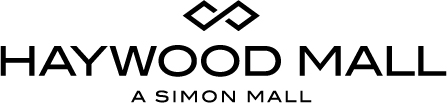 For More Information:Jennifer Walker / Becca MeyerBRAVE Public Relations                                                                                                                                     404.233.3993jwalker@bravepublicrelations.com /
bmeyer@bravepublicrelations.com *MEDIA ADVISORY*Haywood Mall to host Holiday Tree Lighting Celebration, Friday, December 2Local mall brightens the holidays with seasonal celebration GREENVILLE, S.C. (November 28, 2016) – Jingle all the way to Haywood Mall for a larger than life holiday tree lighting celebration on Friday, December 2! Festive families are invited to arrive at 4 p.m. for live, local music, a kid’s zone, food vendors and more. The tree lighting ceremony will commence at 6 p.m. with a concert by the local band Steel Toe Stiletto outside of the Palmetto Moon entrance, between Macy’s and Sears. Adorned with 15,000 mini LED lights, the 30-foot cedar tree will be lit at 8 p.m. to make the Greenville spirits bright throughout the holiday season! Children can visit the kid’s zone from 4 – 8 p.m. which will include inflatables, trackless train rides, story book characters, carnival games and a winter wonderland of activities!To get in the holiday spirit, all of Santa’s elves are invited to carol along with live musicians from the Greenville-area. The concert schedule is as follows: 4 – 4:30 p.m.:  Welcome Elementary School Choir 4:30 – 5 p.m.:  Greyson Turner, former American Idol contestant5 – 6 p.m.:  Stereo Reform6 – 8 p.m.:  Steel Toe Stiletto WHAT:	Haywood Mall Tree Lighting	Holiday tree lighting celebration with live, local music, a kid’s zone and food!WHEN:	Friday, December 2 at 4 p.m. 	Tree lighting ceremony: 6 – 8 p.m.WHERE:	Haywood Mall 	700 Haywood Rd. 	Greenville, S.C. 29607 	 HOW:	This event is FREE and open to the public For more information, check simon.com/haywoodmall, orvisit Haywood Mall on Facebook, Twitter and Instagram.###